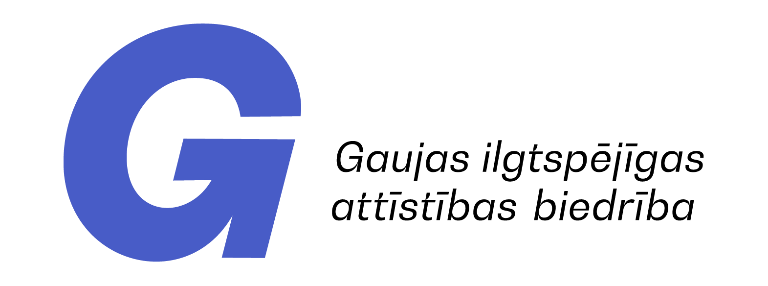 Biedrība “Gaujas ilgtspējīgas attīstības biedrība”reģ.Nr.50008235771, Spriņģu ielā – 4, Līgatne, Līgatnes novads LV-41102022. gada 27. septembrīĀdažu novada domei Saulkrastu novada domeiSiguldas novada domei Cēsu novada domeiValmieras novada domeiPar licencēto makšķerēšanu Gaujā un BraslāSaskaņā ar Nolikuma “Par lašveidīgo zivju licencēto makšķerēšanu Gaujā un Braslā” 36. punktu, nosūtu pašvaldībām saskaņošanai pārskatu par licencēto makšķerēšanu Gaujā un Braslā 2022. gadā.2022. gada lašveidīgo zivju licencētās makšķerēšanas sezona Gaujā un Braslā ir vērtējama, kā daļēji veiksmīga vairāku apstākļu dēļ:Saistībā ar laikapstākļiem licencētās makšķerēšanas periodā no 1. janvāra līdz 30. aprīlim lielākajā skaitā potenciālo makšķerēšanas dienu makšķerēšana Gaujā, tās atsevišķos posmos, nebija iespējama (ledus, augsts un duļķains ūdens līmenis).Tai pašā laikā, ņemot vērā, ka sezonas sākumā (janvāris, februāris) Gaujas lejtece no grīvas līdz pat Braslas ietekai bija aizsalusi, ievērojami vairāk makšķernieku makšķerēja upes augšējā 6.posmā. Atskaitēs sniegtā informācija liecina, ka šai posmā ir ne tikai daudz, bet salīdzinoši arī lielākas zivis.  Paaugstinātais ūdens līmenis Gaujā marta un aprīļa mēnešos praktiski izslēdza pavasara migrējošo taimiņu makšķerēšanu 1. un 2.posmos, kas iepriekšējos gados bijusi ļoti rezultatīva.Var uzskatīt, ka lašveidīgo zivju makšķerēšana Gaujā un Braslā vērtējama kā ziemas un pavasara kulta nodarbe. Tā ir ekonomiskais pienesums gan servisa uzņēmumiem (makšķernieku veikali, ēdināšanas uzņēmumi, nakts mītnes u.tml.), gan vietējo kopienu iedzīvotājiem un uzņēmējiem.Kopumā licencētās makšķerēšanas periodā, kas sākās no 1. janvāra līdz 30. aprīlim, no BIOR atļautā licenču limita (6240) esam realizējuši 2121 licences (2021. gadā – 3210). Realizēto licenču skaits pa posmiem 2022. gada (iekavās 2020; 2021 gads): Izveidotā atskaišu sistēma nodrošina, ka atskaites tika iesniegtas 98,56% no izsniegtajām licencēm. Statistika par noķertajām zivīm pēc atskaitēm:1.POSMS2.POSMS3.POSMS4.POSMS – Brasla5.POSMS6.POSMSStatistiski atskaitēs norādīts, ka licencētās makšķerēšanas periodā Gaujā un Braslā noķertas 371 (897) lašveidīgās mērķa zivis – 298 (753) taimiņi un 73 (144) lasis. Salīdzinot ar 2021. gada sezonu kopējais mērķa zivju īpatsvars samazinājies par 58,6% (2020. gada sezonā – 553 zivis). Tas skaidrojams ar sliktiem laika apstākļiem (augsts ūdens līmenis īpaši martā un aprīlī), jo praktiski nebija iespējams realizēt pavasara makšķerēšanu Gaujas 1 un 2 posmos, kuros iepriekšējās sezonās šajos mēnešos bija vislielākie lomi. Licencētās makšķerēšanas periodā biedrība organizēja un  finansēja kontroles un uzraudzības pasākumus. Uzraudzību nodrošināja biedrības biedri, pašvaldību vides speciālisti un policijas darbinieki, Zemessardze, Valsts Vides dienesta inspektori, kas mobilizēja papildus resursus arī no citiem reģioniem, Dabas aizsardzības pārvaldes inspektori. Kopumā biedrība licencētās makšķerēšanas periodā organizējusi 28 reidus, kopumā tiem atvēlot 420 cilvēkstundas. Papildus biedrības organizētajiem reidiem, tos nodrošināja Valsts vides dienesta, Dabas aizsardzības pārvaldes un pašvaldību policiju inspektori. Reidu laikā tika atklāta virkne pārkāpumu, par kuriem inspektori izteica mutiskus brīdinājumus vai atsevišķos gadījumos sastādīja administratīvo pārkāpumu protokolus. Tāpat biedrība, sadarbībā ar valsts institūcijām un pašvaldībām koordinē lašveidīgo zivju aizsardzības pasākumus rudens nārsta laikā.Atbilstoši lašveidīgo zivju licencētās makšķerēšanas Nolikumam par licenču realizāciju iegūtie līdzekļi tiek ieguldīti zivju krājumu pavairošanai (tai skaitā nārsta vietu atjaunošanai un nārsta vietu kvalitātes uzlabošanai), vides un zivju aizsardzības un licencētās makšķerēšanas organizēšanas un kontroles nodrošināšanai, makšķerēšanas tūrisma infrastruktūras attīstībai. Diemžēl jau otro gadu nevaram realizēt lašveidīgo zivju atražošanas (pavairošanas) pasākumus Gaujas pietekupēs, jo zivjaudzētavas nespēj nodrošināt lašveidīgo zivju smoltus. No lielākajiem 2021. gadā realizētajiem projektiem atzīmējami:“Lašveidīgo zivju nārsta vietu sakopšana Braslā”, kur projekta ietvaros attīrītas lašveidīgo zivju nārsta vietas lejpus Braslas HES un pie Virtakas ieža.“Zivju dzīvotņu atjaunošana Gaujas upes Sikšņu krācēs”, kur projekta ietvaros turpinājām 2020. gadā aizsākto Sikšņu krāču tīrīšanu. Sadarbībā ar BIOR un Siguladas novada pašvaldību realizēts zinātniskās izpētes projekts “Lorupes zivju faunas un hidromorfoloģisko raksturlielumu izpēte”. Veikta zivju resursu izpēte Līgatnes upē, lai apzinātu upes potenciālu, bet galvenais – Anfabrikas zivju ceļa darbības efektivitāti, lai turpmākajos periodos šo projektu varētu īstenot uz citām lašveidīgo zivju nārsta upēm. Turpināts sistēmisks darbs mazo Gaujas pietekupju tīrīšanā (aizauguma likvidācija, bebru dambju nojaukšana, koku sanesumu likvidēšana). Licencētās makšķerēšanas organizators, atbilstoši makšķerēšanas nolikumam, organizējis un nodrošinājis Gaujas krastu sakopšanu (atkritumu savākšanu) kopumā savācot 1,4m³ dažādu atkritumu, kā arī nodrošinātas informatīvo zīmju izvietošana visā licencētās makšķerēšanas posmā.Pateicamies par veiksmīgo sadarbību realizējot lašveidīgo zivju licencētās makšķerēšanas projektu Gaujā un Braslā un pašvaldību atbalstu dažādu projektu realizācijai. Aicinām pašvaldības vērsties biedrībā ar idejām un priekšlikumiem par nepieciešamajiem ieguldījumiem Gaujas baseina infrastruktūrā to administratīvajā teritorijā.Ar cieņu,Ainārs ŠteinsBiedrības “Gaujas ilgtspējīgas attīstības biedrība” valdes priekšsēdētājsDOKUMENTS PARAKSTĪTS AR DROŠU ELEKTRONISKO PARAKSTUGauja (posmā no autoceļa A1 tilta līdz autoceļa A3 tiltam) - 1. posms494(755; 1091)Gauja (posmā no autoceļa A3 tilta līdz autoceļa P8 tiltam) 2. posms329(330; 559)Gauja (posmā no autoceļa P8 tilta līdz Braslas upes ietekai) - 3. posms454 (512; 718)Brasla (no zivju audzētavas līdz ietekai Gaujā) - 4. posms153 (94; 172)Gauja (posmā no Braslas ietekas līdz Amatas ietekai) - 5. posms491 (275; 581)Gauja (posmā starp Amatas un Abula ietekām) - 6. posms200(40; 89) Kopā2121(2006; 3210)Zivs sugaSkaitsKopējais svarsTaimiņš ar negrieztu taukspuru34165,70Taimiņš ar grieztu taukspuru22,90Lasis ar negrieztu taukspuru1016,90 Lasis ar grieztu taukspuru629,20Līdaka6 9,90 Strauta forele 1 0,35 Sapals23,80Zivs sugaSkaitsKopējais svarsTaimiņš ar negrieztu taukspuru4781,40Taimiņš ar grieztu taukspuru38,00Lasis ar negrieztu taukspuru639,50Lasis ar grieztu taukspuru317,00Līdaka67,85Vimba10,60Sapals11,50Zivs sugaSkaitsKopējais svarsTaimiņš ar negrieztu taukspuru104226,50Taimiņš ar grieztu taukspuru1421,30Lasis ar negrieztu taukspuru1749,10Lasis ar grieztu taukspuru417,50Līdaka37,30Strauta forele 10,40Sapals11,00Vēdzele11,80Zivs sugaSkaitsKopējais svarsTaimiņš ar negrieztu taukspuru10,90Taimiņš ar grieztu taukspuru46,14Lasis ar negrieztu taukspuru13,00Līdaka53,40Strauta forele 10,10Varavīksnes forele31,55Zivs sugaSkaitsKopējais svarsTaimiņš ar negrieztu taukspuru4263,10Taimiņš ar grieztu taukspuru816,80Lasis ar negrieztu taukspuru1024,00Lasis ar grieztu taukspuru28,00Līdaka34.90Sapals12,50Zivs sugaSkaitsKopējais svarsTaimiņš ar negrieztu taukspuru3566,50Taimiņš ar grieztu taukspuru49,1Lasis ar negrieztu taukspuru1231,14Lasis ar grieztu taukspuru29,40Līdaka820,80Sapals26,10